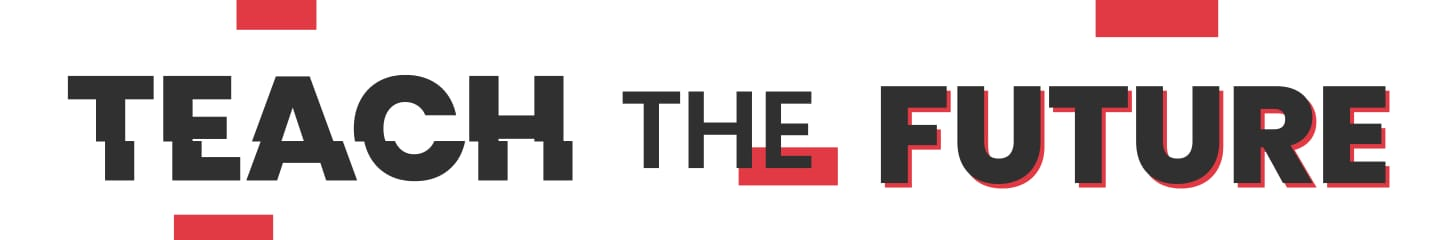 MPs that attended our reception on 26 February 2020Afzal Khan MP				LabourAlex Chalk MP				ConservativeAmanda Solloway MP		ConservativeAndrew Murrison MP		ConservativeAndrew Rosindell MP		ConservativeAndy McDonald MP			LabourAndy Slaughter MP			LabourBen Bradley MP			ConservativeBen Everitt MP				ConservativeBim Afolami MP			ConservativeCaroline Dinenage MP		ConservativeCaroline Nokes	MP			ConservativeCatherine West	 MP			LabourChi Onwurah MP			LabourClive Lewis MP				LabourDaisy Cooper MP			Liberal DemocratDavid Amess MP			ConservativeDesmond Swayne MP		ConservativeFeryal Clark MP			LabourFleur Anderson	 MP			LabourFlick Drummond MP			ConservativeGreg Smith MP				ConservativeGuy Opperman	 MP			ConservativeHilary Benn MP				LabourJason McCartney MP			ConservativeJeff Smith	 MP				LabourJohn Glen	MP				ConservativeKate Osborne MP			LabourKerry McCarthy MP			LabourLaurence Robertson MP		ConservativeLayla Moran MP			Liberal DemocratLyn Brown MP				LabourMark Jenkinson MP			ConservativeMarsha De Cordova	MP		LabourMary Glindon MP			LabourMel Stride	 MP				ConservativeMichael Tomlinson MP		ConservativeMike Amesbury	 MP			LabourMunira Wilson MP			Liberal DemocratNavendu Mishra MP			LabourNick Brown MP				LabourOliver Heald MP			ConservativeOlivia Blake MP				LabourRachael Maskell MP			Labour/Co-operativeRachel Reeves MP			LabourSarah Dines MP			ConservativeSarah Olney MP			Liberal DemocratStephen Hammond MP		ConservativeStephen Metcalfe MP		ConservativeStephen Morgan MP			LabourTanmanjeet Singh Dhesi	MP	LabourTim Farron MP				Liberal DemocratZarah Sultana MP			Labour